 Lewis HS: Senior & Underclassmen End of Year Calendar 2021As of 5/10/21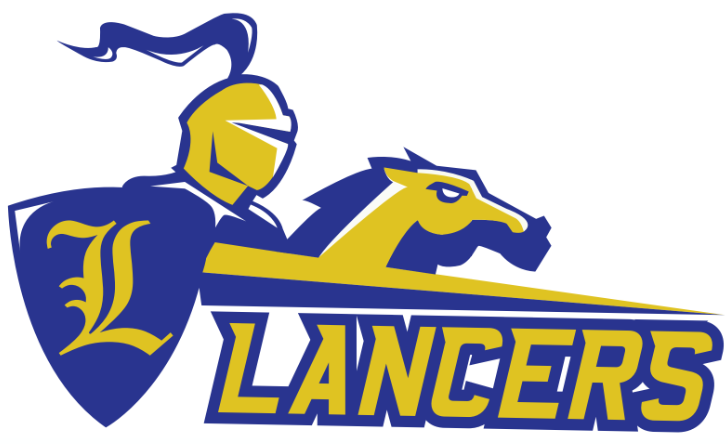 May & June 2021 Lewis HS: Senior & Underclassmen End of Year Calendar 2021As of 5/10/21May & June 2021 Lewis HS: Senior & Underclassmen End of Year Calendar 2021As of 5/10/21May & June 2021 Lewis HS: Senior & Underclassmen End of Year Calendar 2021As of 5/10/21May & June 2021 Lewis HS: Senior & Underclassmen End of Year Calendar 2021As of 5/10/21May & June 2021MondayTuesdayWednesdayThursdayFridayMay 17  18   Senior Exams1st Pd Class:  8:20 - 9:453rd Pd Class: 9:55 – 11:155th Pd Exam: 11:25 – 1:207th Pd Exam: 1:30 – 2:50Dismissal:  2:5019     Senior Exams2nd Pd Class:  8:20 - 9:454th Pd Class: 9:55 – 11:156th Pd Exam: 11:25 – 1:208th Pd Exam: 1:30 – 2:50Dismissal:  2:505th & 7th Pd Final Exam, 4th Qtr, and Final Marks Posted by 3:00 pm7th Pd Exam: 1:32 – 2:5020     Senior Exams1ST PD EXAM: 8:20 - 9:453RD PD EXAM: 9:55-11:155th pd class: 11:25 – 1:207th Pd Class: 1:30 – 2:50Dismissal:  2:506th & 8th Pd Final Exam, 4th Qtr, and Final Marks Posted by 3:00 pm21    Senior ExamsLast Day for Seniors to Submit WorkSenior Laptop Turn In (10:00-1:30)2nd PD EXAM:  8:20 - 9:454th Pd Class: 9:55 – 11:156th Pd Class: 11:25 – 1:208th Pd Class:  1:30 – 2:50Dismissal:  2:501st & 3rd Pd Final Exam, 4th Qtr, and Final Marks Posted by 3:00 pm24  Senior Turn In Day (10:00-12:00)Return laptops, textbooks, instruments; Pick up caps/gowns and grad tickets.2nd Pd Final Exam, 4th Qtr, and Final Marks Posted by 12:00 pmGrad Rehearsal LHS Stadium 1:00pm (Staff & Students)2nd Pd Final Exam, 4th Qtr, and Final Marks Posted by 3:00 pm25    26      27Senior Awards Night at the LHS Auditorium RSVP Required; Seniors wear Caps & Gowns28(Last day for Academy shuttle bus runs; students remote in from the library or home in coming weeks)31    Memorial Day-HolidayJune 1    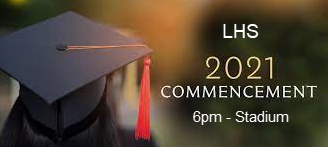 Asynchronous Day for underclassmen 2   (Graduation - Rain Date; Asynchronous day if rain date is used)3  Underclassmen ExamsRegular Bell Schedule 5th Pd Exam7th Pd Exam4  Underclassmen Exams (8:20-11:35 bell schedule: 4th-10th)2nd Pd Class: 8:20 – 9:006th Pd Class:  9:10 – 9:508TH PD EXAM:  10:00-11:358tDismissal: 11:355th & 7th Pd Final Exam, 4th Qtr, and Final Marks Posted by 3:00 pm7 8   Virtual – Synchronous Day for Students; Election Day Pd 1:  8:20-9:50Pd 3:  10:05-11:35Dismissal: 11:35 8th Pd Final Exam, 4th Qtr, and Final Marks Posted by 3:00 pm9  Underclassmen Exams2nd Pd Exam:  8:20 - 9:506th Pd Exam:  10:05 - 11:35Dismissal: 11:3510   Underclassmen Exams1st Pd Exam:  8:20 - 9:503rd Pd Exam: 10:05 - 11:35Dismissal: 11:352nd & 6th Pd Final Exam, 4th Qtr, and Final Marks Posted by 3:00 pm11  Last Day of School1st, 3rd, and All UNDERCLASSMEN grades posted by 10:00 AM14   Teacher Workday Prior to leaving, complete check out processFor Senior and Underclassmen Final Exams: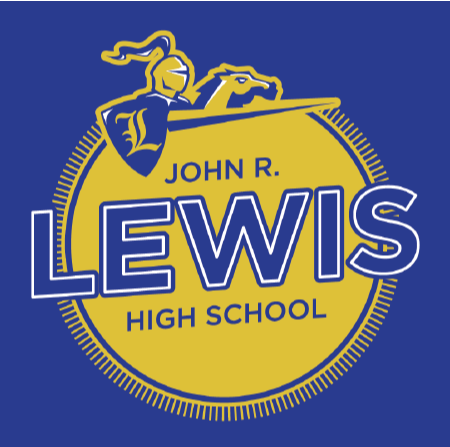 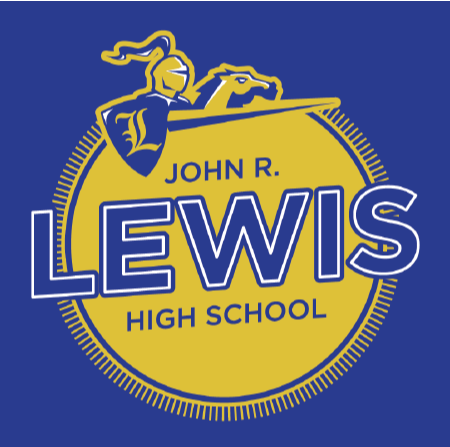 Attendance will be taken in SIS each period during exams. Every class should have a final exam or culminating activity option for students.Senior make-up exams or culminating activities must be arranged with the teacher and given on or before Monday, May 24th. Underclassmen make-up exams or culminating activities must be arranged with the teacher and given on or before Thursday, June 10th.Underclassmen Turn In Day (laptops, chargers, textbooks, etc.) will be on TBD.For Senior and Underclassmen Final Exams:Attendance will be taken in SIS each period during exams. Every class should have a final exam or culminating activity option for students.Senior make-up exams or culminating activities must be arranged with the teacher and given on or before Monday, May 24th. Underclassmen make-up exams or culminating activities must be arranged with the teacher and given on or before Thursday, June 10th.Underclassmen Turn In Day (laptops, chargers, textbooks, etc.) will be on TBD.For Senior and Underclassmen Final Exams:Attendance will be taken in SIS each period during exams. Every class should have a final exam or culminating activity option for students.Senior make-up exams or culminating activities must be arranged with the teacher and given on or before Monday, May 24th. Underclassmen make-up exams or culminating activities must be arranged with the teacher and given on or before Thursday, June 10th.Underclassmen Turn In Day (laptops, chargers, textbooks, etc.) will be on TBD.For Senior and Underclassmen Final Exams:Attendance will be taken in SIS each period during exams. Every class should have a final exam or culminating activity option for students.Senior make-up exams or culminating activities must be arranged with the teacher and given on or before Monday, May 24th. Underclassmen make-up exams or culminating activities must be arranged with the teacher and given on or before Thursday, June 10th.Underclassmen Turn In Day (laptops, chargers, textbooks, etc.) will be on TBD.